                                                                                                              Όνομα:…………………Στίχος 1ος :Το μικρό μου όνομα: ……………………………………………………………………………Στίχος 2ος :Τέσσερα περιγραφικά χαρακτηριστικά:……………………………………………………………………………..…………………………………………………………………………….Στίχος 3ος : Γονείς:……………………………………………………………………………Στίχος 4ος : Αδέλφια:……………………………………………………………………………Στίχος 5ος : Αγαπώ:…………………………………………………………………………….Στίχος 6ος : Τι δε μ’ αρέσει:…………………………………………………………………………….Στίχος 7ος : Τι φοβάμαι:……………………………………………………………………………Στίχος 8ος : μια μεγάλη επιθυμία:……………………………………………………………………………Στίχος 9ος : Το επίθετό μου: ο/η……………………………………………………………………………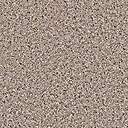 